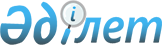 О внесении изменений в решение маслихата Мамлютского района Северо-Казахстанской области от 23 декабря 2013 года № 24/1 "О районном бюджете на 2014-2016 годы"
					
			Утративший силу
			
			
		
					Решение маслихата Мамлютского района Северо-Казахстанской области от 22 сентября 2014 года № 36/2. Зарегистрировано Департаментом юстиции Северо-Казахстанской области 7 октября 2014 года № 2952. Утратило силу в связи с истечением срока действия (письмо аппарата маслихата Мамлютского района Северо-Казахстанской области от 29 января 2015 года N 17)      Сноска. Утратило силу в связи с истечением срока действия (письмо аппарата маслихата Мамлютского района Северо-Казахстанской области от 29.01.2015 N 17).



      В соответствии со статьями 106 и 109 Бюджетного кодекса Республики Казахстан от 4 декабря 2008 года, подпунктом 1) пункта 1 статьи 6 Закона Республики Казахстан от 23 января 2001 года "О местном государственном управлении и самоуправлении в Республике Казахстан", маслихат Мамлютского района Северо-Казахстанской области РЕШИЛ:

      1. 

Внести в решение маслихата Мамлютского района Северо-Казахстанской области "О районном бюджете на 2014-2016 годы" от 23 декабря 2013 года № 24/1 (опубликовано 7 февраля 2014 года в районных газетах "Солтүстік жұлдызы", "Знамя труда", зарегистрировано в Реестре государственной регистрации нормативных правовых актов под № 2486), следующие изменения:



      пункт 1 изложить в следующей редакции:



      "1. Утвердить районный бюджет на 2014-2016 годы согласно приложениям 1, 2 и 3 соответственно, в том числе на 2014 год в следующих объемах:



      1) доходы – 1993964,3 тысяч тенге, в том числе по:



      налоговым поступлениям – 276772,8 тысяч тенге;



      неналоговым поступлениям – 11805,1 тысяч тенге; 



      поступлениям от продажи основного капитала – 22282 тысяч тенге;



      поступления трансфертов – 1683104,4 тысяч тенге;



      2) затраты – 2077498,2 тысяч тенге;



      3) чистое бюджетное кредитование – 6612,3 тысяч тенге, в том числе: 



      бюджетные кредиты – 10386 тысяч тенге;



      погашение бюджетных кредитов – 3773,7 тысяча тенге;



      4) сальдо по операциям с финансовыми активами – 0 тысяч тенге;



      5) дефицит (профицит) бюджета – -90146,2 тысяч тенге;



      6) финансирование дефицита (использование профицита) бюджета – 90146,2 тысяч тенге, в том числе:



      поступления займов – 10386 тысяч тенге;



      погашение займов – 3773,7 тысяча тенге;



      используемые остатки бюджетных средств – 83533,9 тысяч тенге.";



      в пункте 8:



      подпункты 1), 3) изложить в следующей редакции:



      "1) 17222,2 тысяч тенге – на софинансирование ремонта жилищно-коммунального хозяйства, инженерно-транспортной инфраструктуры и социально-культурных объектов и благоустройства населенных пунктов в рамках Дорожной карты занятости 2020 (утверждена постановлением Правительства Республики Казахстан от 19 июня 2013 года № 636 "Об утверждении Дорожной карты занятости 2020);



      3) 17373,7 тысяч тенге – на строительство и (или) приобретение служебного жилища и развитие (или) приобретение инженерно-коммуникационной инфраструктуры в рамках Дорожной карты занятости 2020;";



      пункт 12 изложить в следующей редакции:



      "12. Утвердить расходы на оказание социальной помощи отдельным категориям нуждающихся граждан по видам на 2014 год в сумме 7017,5 тысяч тенге, согласно приложению 8;".



      Приложения 1, 4, 8 к указанному решению изложить в новой редакции согласно приложениям 1, 2, 3 к настоящему решению.

      2. 

Настоящее решение вводится в действие с 1 января 2014 года.

 

  

Мамлютский районный бюджет на 2014 год

  

Перечень бюджетных программ города районного значения, поселка, села, сельского округа на 2014 год

  

Виды социальной помощи отдельным категориям нуждающихся граждан на 2014 год

 
					© 2012. РГП на ПХВ «Институт законодательства и правовой информации Республики Казахстан» Министерства юстиции Республики Казахстан
				      Председатель сессии маслихата

      Мамлютского района

      Северо-Казахстанской областиА. Каирбаев

      Секретарь маслихата

      Мамлютского района

      Северо-Казахстанской областиР. Нурмуканова

      СОГЛАСОВАНО

      Руководитель

      государственного учреждения

      "Отдел экономики и финансов

      Мамлютского района

      Северо-Казахстанской области"

      22 сентября 2014 годаА. Биктимиров

приложение 1 к решению маслихата Мамлютского района Северо-Казахстанской области от 22 сентября 2014 года № 36/2

приложение 1 к решению маслихата Мамлютского района Северо-Казахстанской области от 23 декабря 2013 года № 24/1

Категория

 Класс

 Подкласс

 Наименование

 Сумма, тыс.тенге

 

1

 2

 3

 4

 5

 1) Доходы

 1993964,3

 

1

 Налоговые поступления

 276772,8

 03

 Социальный налог

 156816,8

 1

 Социальный налог

 156816,8

 04

 Налоги на собственность

 97924

 1

 Налоги на имущество

 46171

 3

 Земельный налог

 9398

 4

 Налог на транспортные средства 

 38562

 5

 Единый земельный налог

 3793

 05

 Внутренние налоги на товары, работы и услуги

 19577

 2

 Акцизы

 3987

 3

 Поступления за использование природных и других ресурсов

 9275

 4

 Сборы за ведение предпринимательской и профессиональной деятельности

 6315

 08

 Обязательные платежи, взимаемые за совершение юридически значимых действий и (или) выдачу документов уполномоченными на то государственными органами или должностными лицами 

 2455

 1

 Государственная пошлина

 2455

 

2

 Неналоговые поступления

 11805,1

 01

 Доходы от государственной собственности

 1805,1

 5

 Доходы от аренды имущества, находящегося в государственной собственности

 800

 7

 Вознаграждения по кредитам, выданным из государственного бюджета

 5,1

 9

 Прочие доходы от государственной собственности

 1000

 06

 Прочие неналоговые поступления

 10000

 1

 Прочие неналоговые поступления

 10000

 

3

 Поступления от продажи основного капитала

 22282

 03

 Продажа земли и нематериальных активов

 22282

 1

 Продажа земли 

 21618

 2

 Продажа нематериальных активов

 664

 

4

 Поступления трансфертов 

 1683104,4

 02

 Трансферты из вышестоящих органов государственного управления

 1683104,4

 2

 Трансферты из областного бюджета

 1683104,4

 

Функциональная группа

 Администратор 

 Программа

 Наименование

 Сумма, тыс.тенге

 

1

 2

 3

 4

 5

 2) Затраты

 2077498,2

 

01

 Государственные услуги общего характера

 203755

 112

 Аппарат маслихата района (города областного значения)

 11825,3

 001

 Услуги по обеспечению деятельности маслихата района (города областного значения)

 11825,3

 122

 Аппарат акима района (города областного значения)

 57581

 001

 Услуги по обеспечению деятельности акима района (города областного значения)

 57581

 123

 Аппарат акима района в городе, города районного значения, поселка, села, сельского округа

 114632,3

 001

 Услуги по обеспечению деятельности акима района в городе, города районного значения, поселка, села, сельского округа

 114416,3

 022

 Капитальные расходы государственного органа

 216

 459

 Отдел экономики и финансов района (города областного значения)

 19716,4

 003

 Проведение оценки имущества в целях налогообложения

 206,6

 011

 Учет, хранение, оценка и реализация имущества, поступившего в коммунальную собственность

 223

 001

 Услуги по реализации государственной политики в области формирования и развития экономической политики, государственного планирования, исполнения бюджета и управления коммунальной собственностью района (города областного значения)

 19286,8

 

02

 Оборона

 5247

 122

 Аппарат акима района (города областного значения)

 5247

 005

 Мероприятия в рамках исполнения всеобщей воинской обязанности

 5247

 

04

 Образование

 1431392,2

 464

 Отдел образования района (города областного значения)

 83450

 009

 Обеспечение деятельности организаций дошкольного воспитания и обучения

 32865

 040

 Реализация государственного образовательного заказа в дошкольных организациях образования

 50585

 123

 Аппарат акима района в городе, города районного значения, поселка, села, сельского округа

 2023,2

 005

 Организация бесплатного подвоза учащихся до школы и обратно в сельской местности

 2023,2

 464

 Отдел образования района (города областного значения)

 1345919

 003

 Общеобразовательное обучение 

 1266119

 006

 Дополнительное образование для детей

 52190

 001

 Услуги по реализации государственной политики на местном уровне в области образования

 7303

 005

 Приобретение и доставка учебников, учебно-методических комплексов для государственных учреждений образования района (города областного значения)

 6463

 015

 Ежемесячная выплата денежных средств опекунам (попечителям) на содержание ребенка-сироты (детей-сирот), и ребенка (детей), оставшегося без попечения родителей

 5350

 067

 Капитальные расходы подведомственных государственных учреждений и организаций

 8494

 

06

 Социальная помощь и социальное обеспечение

 85986,2

 451

 Отдел занятости и социальных программ района (города областного значения)

 85986,2

 002

 Программа занятости

 14743,4

 005

 Государственная адресная социальная помощь

 6787,3

 007

 Социальная помощь отдельным категориям нуждающихся граждан по решениям местных представительных органов

 7017,5

 010

 Материальное обеспечение детей-инвалидов, воспитывающихся и обучающихся на дому

 514

 014

 Оказание социальной помощи нуждающимся гражданам на дому

 22260

 016

 Государственные пособия на детей до 18 лет

 5091,2

 017

 Обеспечение нуждающихся инвалидов обязательными гигиеническими средствами и предоставление услуг специалистами жестового языка, индивидуальными помощниками в соответствии с индивидуальной программой реабилитации инвалида

 5085,3

 001

 Услуги по реализации государственной политики на местном уровне в области обеспечения занятости и реализации социальных программ для населения

 24087,5

 011

 Оплата услуг по зачислению, выплате и доставке пособий и других социальных выплат

 350

 021

 Капитальные расходы государственного органа

 50

 

07

 Жилищно-коммунальное хозяйство

 102788,1

 123

 Аппарат акима района в городе, города районного значения, поселка, села, сельского округа

 1017,2

 027

 Ремонт и благоустройство объектов в рамках развития городов и сельских населенных пунктов по Дорожной карте занятости 2020

 1017,2

 458

 Отдел жилищно-коммунального хозяйства, пассажирского транспорта и автомобильных дорог района (города областного значения)

 12000

 041

 Ремонт и благоустройство объектов в рамках развития городов и сельских населенных пунктов по Дорожной карте занятости 2020

 12000

 464

 Отдел образования района (города областного значения)

 4205

 026

 Ремонт объектов в рамках развития городов и сельских населенных пунктов по Дорожной карте занятости 2020

 4205

 472

 Отдел строительства, архитектуры и градостроительства района (города областного значения)

 68290

 003

 Проектирование, строительство и (или) приобретение жилья коммунального жилищного фонда 

 23891,2

 004

 Проектирование, развитие, обустройство и (или) приобретение инженерно-коммуникационной инфраструктуры 

 23287,3

 072

 Строительство и (или) приобретение служебного жилища, развитие и (или) приобретение инженерно-коммуникационной инфраструктуры и строительство, приобретение, достройка общежитий для молодежи в рамках Дорожной карты занятости 2020";

 21111,5

 123

 Аппарат акима района в городе, города районного значения, поселка, села, сельского округа

 2864

 014

 Организация водоснабжения населенных пунктов

 2864

 472

 Отдел строительства, архитектуры и градостроительства района (города областного значения)

 1801,9

 058

 Развитие системы водоснабжения и водоотведения в сельских населенных пунктах

 1801,9

 123

 Аппарат акима района в городе, города районного значения, поселка, села, сельского округа

 12610

 008

 Освещение улиц населенных пунктов

 7716

 009

 Обеспечение санитарии населенных пунктов

 800

 010

 Содержание мест захоронений и погребение безродных 

 60

 011

 Благоустройство и озеленение населенных пунктов

 4034

 

08

 Культура, спорт, туризм и информационное пространство 

 106087,3

 123

 Аппарат акима района в городе, города районного значения, поселка, села, сельского округа

 32263

 006

 Поддержка культурно-досуговой работы на местном уровне

 32263

 455

 Отдел культуры и развития языков района (города областного значения)

 17163

 003

 Поддержка культурно-досуговой работы

 17163

 465

 Отдел физической культуры и спорта района (города областного значения)

 7928

 001

 Услуги по реализации государственной политики на местном уровне в сфере физической культуры и спорта

 4638

 004

 Капитальные расходы государственного органа

 30

 006

 Проведение спортивных соревнований на районном (города областного значения) уровне

 260

 007

 Подготовка и участие членов сборных команд района (города областного значения) по различным видам спорта на областных спортивных соревнованиях

 3000

 455

 Отдел культуры и развития языков района (города областного значения)

 26055

 006

 Функционирование районных (городских) библиотек

 25469

 007

 Развитие государственного языка и других языков народа Казахстана

 586

 456

 Отдел внутренней политики района (города областного значения)

 8310

 002

 Услуги по проведению государственной информационной политики через газеты и журналы

 8310

 455

 Отдел культуры и развития языков района (города областного значения)

 6032

 001

 Услуги по реализации государственной политики на местном уровне в области развития языков и культуры

 6032

 456

 Отдел внутренней политики района (города областного значения)

 8336,3

 001

 Услуги по реализации государственной политики на местном уровне в области информации, укрепления государственности и формирования социального оптимизма граждан

 6813,3

 003

 Реализация мероприятий в сфере молодежной политики

 1523

 

10

 Сельское, водное, лесное, рыбное хозяйство, особо охраняемые природные территории, охрана окружающей среды и животного мира, земельные отношения

 60704,3

 474

 Отдел сельского хозяйства и ветеринарии района (города областного значения)

 28722,3

 001

 Услуги по реализации государственной политики на местном уровне в сфере сельского хозяйства и ветеринарии 

 19472

 003

 Капитальные расходы государственного органа

 462

 006

 Организация санитарного убоя больных животных

 520

 007

 Организация отлова и уничтожения бродячих собак и кошек

 500

 008

 Возмещение владельцам стоимости изымаемых и уничтожаемых больных животных, продуктов и сырья животного происхождения

 205

 011

 Проведение ветеринарных мероприятий по энзоотическим болезням животных

 3471,3

 012

 Проведение мероприятий по идентификации сельскохозяйственных животных 

 1000

 099

 Реализация мер по оказанию социальной поддержки специалистов

 3092

 463

 Отдел земельных отношений района (города областного значения)

 6572

 001

 Услуги по реализации государственной политики в области регулирования земельных отношений на территории района (города областного значения)

 6572

 474

 Отдел сельского хозяйства и ветеринарии района (города областного значения)

 25410

 013

 Проведение противоэпизоотических мероприятий

 25410

 

11

 Промышленность, архитектурная, градостроительная и строительная деятельность

 8221

 472

 Отдел строительства, архитектуры и градостроительства района (города областного значения)

 8221

 001

 Услуги по реализации государственной политики в области строительства, архитектуры и градостроительства на местном уровне

 8221

 

12

 Транспорт и коммуникации

 13373

 123

 Аппарат акима района в городе, города районного значения, поселка, села, сельского округа

 2575

 013

 Обеспечение функционирования автомобильных дорог в городах районного значения, поселках, селах, сельских округах

 2575

 458

 Отдел жилищно-коммунального хозяйства, пассажирского транспорта и автомобильных дорог района (города областного значения)

 10798

 023

 Обеспечение функционирования автомобильных дорог 

 10598

 037

 Субсидирование пассажирских перевозок по социально значимым городским (сельским), пригородным и внутрирайонным сообщениям 

 200

 

13

 Прочие

 23743

 469

 Отдел предпринимательства района (города областного значения)

 5496

 001

 Услуги по реализации государственной политики на местном уровне в области развития предпринимательства и промышленности

 5442

 004

 Капитальные расходы государственного органа

 54

 123

 Аппарат акима района в городе, города районного значения, поселка, села, сельского округа

 11816

 040

 Реализация мер по содействию экономическому развитию регионов в рамках Программы "Развитие регионов" 

 11816

 458

 Отдел жилищно-коммунального хозяйства, пассажирского транспорта и автомобильных дорог района (города областного значения)

 6351

 001

 Услуги по реализации государственной политики на местном уровне в области жилищно-коммунального хозяйства, пассажирского транспорта и автомобильных дорог

 6351

 459

 Отдел экономики и финансов района (города областного значения)

 80

 012

 Резерв местного исполнительного органа района (города областного значения)

 80

 

14

 Обслуживание долга 

 5,1

 459

 Отдел экономики и финансов района (города областного значения)

 5,1

 021

 Обслуживание долга местных исполнительных органов по выплате вознаграждений и иных платежей по займам из областного бюджета

 5,1

 

15

 Трансферты

 36196

 459

 Отдел экономики и финансов района (города областного значения)

 36196

 006

 Возврат неиспользованных (недоиспользованных) целевых трансфертов

 36196

 3) Чистое бюджетное кредитование

 6612,3

 Бюджетные кредиты

 10386

 

10

 Сельское, водное, лесное, рыбное хозяйство, особо охраняемые природные территории, охрана окружающей среды и животного мира, земельные отношения

 10386

 474

 Отдел сельского хозяйства и ветеринарии района (города областного значения)

 10386

 009

 Бюджетные кредиты для реализации мер социальной поддержки специалистов

 10386

 

5

 Погашение бюджетных кредитов

 3773,7

 01

 Погашение бюджетных кредитов

 3773,7

 1

 Погашение бюджетных кредитов, выданных из государственного бюджета

 3773,7

 4) Сальдо по операциям с финансовыми активами

 0

 5) Дефицит (профицит) бюджета

 -90146,2

 6) Финансирование дефицита (использование профицита ) бюджета

 90146,2

 

7

 Поступления займов

 10386

 01

 Внутренние государственные займы

 10386

 2

 Договоры займа

 10386

 

16

 Погашение займов

 3773,7

 459

 Отдел экономики и финансов района (города областного значения)

 3773,7

 005

 Погашение долга местного исполнительного органа перед вышестоящим бюджетом

 3773,7

 

8

 Используемые остатки бюджетных средств

 83533,9

 01

 Остатки бюджетных средств

 83533,9

 1

 Свободные остатки бюджетных средств

 83533,9

 

Приложение 2 к решению маслихата Мамлютского района Северо-Казахстанской области от 22 сентября 2014 года № 36/2приложение 4

 к решению маслихата Мамлютского района Северо-Казахстанской области от 23 декабря 2013 года № 24/1

Функциональная группа

 Администратор бюджетных программ

 Программа

 Наименование

 Сумма, тыс. тенге

 в том числе в разрезе сельских округов

 в том числе в разрезе сельских округов

 в том числе в разрезе сельских округов

 в том числе в разрезе сельских округов

 в том числе в разрезе сельских округов

 в том числе в разрезе сельских округов

 в том числе в разрезе сельских округов

 в том числе в разрезе сельских округов

 в том числе в разрезе сельских округов

 в том числе в разрезе сельских округов

 в том числе в разрезе сельских округов

 в том числе в разрезе сельских округов

 

Функциональная группа

 Администратор бюджетных программ

 Программа

 Наименование

 Сумма, тыс. тенге

 Аппарат акима города Мамлютка

 Андреевский сельский округ

 Беловский сельский округ

 Воскресеновский сельский округ

 Дубровинский сельский округ

 Кызыласкерский сельский округ

 Краснознаменский сельский округ

 Леденевский сельский округ

 Ленинский сельский округ

 Новомихайловский сельский округ

 Пригородный сельский округ

 Становской сельский округ

 

01

 Государственные услуги общего характера

 114632,3

 15497,3

 7681,0

 9499,0

 10049,0

 11005,0

 7762,0

 10208,0

 9362,0

 8423,0

 9083,0

 9026,0

 7037,0

 123

 Аппарат акима района в городе, города районного значения, поселка, села, сельского округа

 114632,3

 15497,3

 7681,0

 9499,0

 10049,0

 11005,0

 7762,0

 10208,0

 9362,0

 8423,0

 9083,0

 9026,0

 7037,0

 001

 Услуги по обеспечению деятельности акима района в городе, города районного значения, поселка, села, сельского округа

 114416,3

 15497,3

 7681,0

 9499,0

 9995,0

 10951,0

 7762,0

 10208,0

 9362,0

 8423,0

 9083,0

 8972,0

 6983,0

 022

 Капитальные расходы государственного органа

 216,0

 54,0

 54,0

 54,0

 54,0

 

04

 Образование 

 2023,2

 0,0

 110,0

 0,0

 287,0

 0,0

 0,0

 778,0

 0,0

 478,2

 0,0

 317,0

 53,0

 123

 Аппарат акима района в городе, города районного значения, поселка, села, сельского округа

 2023,2

 0,0

 110,0

 0,0

 287,0

 0,0

 0,0

 778,0

 0,0

 478,2

 0,0

 317,0

 53,0

 005

 Организация бесплатного подвоза учащихся до школы и обратно в сельской местности

 2023,2

 110,0

 287,0

 778,0

 478,2

 317,0

 53,0

 

07

 Жилищно-коммунальное хозяйство

 16491,2

 11670,0

 40,0

 1215,0

 55,0

 1005,0

 1132,2

 75,0

 35,0

 519,0

 625,0

 35,0

 85,0

 123

 Аппарат акима района в городе, города районного значения, поселка, села, сельского округа

 16491,2

 11670,0

 40,0

 1215,0

 55,0

 1005,0

 1132,2

 75,0

 35,0

 519,0

 625,0

 35,0

 85,0

 027

 Ремонт и благоустройство объектов в рамках развития городов и сельских населенных пунктов по Дорожной карте занятости 2020

 1017,2

 220,0

 797,2

 014

 Организация водоснабжения населенных пунктов

 2864,0

 875,0

 685,0

 290,0

 479,0

 535,0

 008

 Освещение улиц населенных пунктов

 7716,0

 7216,0

 250,0

 250,0

 009

 Обеспечение санитарии населенных пунктов

 800,0

 800,0

 010

 Содержание мест захоронений и погребение безродных 

 60,0

 60,0

 011

 Благоустройство и озеленение населенных пунктов

 4034,0

 3374,0

 40,0

 90,0

 55,0

 70,0

 45,0

 75,0

 35,0

 40,0

 90,0

 35,0

 85,0

 

08

 Культура, спорт, туризм и информационное пространство

 32263,0

 0,0

 5886,0

 2256,0

 4749,0

 0,0

 3575,0

 0,0

 0,0

 4348,0

 7562,0

 0,0

 3887,0

 123

 Аппарат акима района в городе, города районного значения, поселка, села, сельского округа

 32263,0

 0,0

 5886,0

 2256,0

 4749,0

 0,0

 3575,0

 0,0

 0,0

 4348,0

 7562,0

 0,0

 3887,0

 006

 Поддержка культурно-досуговой работы на местном уровне

 32263,0

 5886,0

 2256,0

 4749,0

 3575,0

 4348,0

 7562,0

 3887,0

 

12

 Транспорт и коммуникации

 2575,0

 2575,0

 0,0

 0,0

 0,0

 0,0

 0,0

 0,0

 0,0

 0,0

 0,0

 0,0

 0,0

 123

 Аппарат акима района в городе, города районного значения, поселка, села, сельского округа

 2575,0

 2575,0

 0,0

 0,0

 0,0

 0,0

 0,0

 0,0

 0,0

 0,0

 0,0

 0,0

 0,0

 013

 Обеспечение функционирования автомобильных дорог в городах районного значения, поселках, селах, сельских округах

 2575,0

 2575,0

 

13

 Прочие

 11816,0

 0,0

 872,0

 1103,0

 1171,0

 1407,0

 785,0

 1207,0

 640,0

 790,0

 2125,0

 858,0

 858,0

 123

 Аппарат акима района в городе, города районного значения, поселка, села, сельского округа

 11816,0

 0,0

 872,0

 1103,0

 1171,0

 1407,0

 785,0

 1207,0

 640,0

 790,0

 2125,0

 858,0

 858,0

 040

 Реализация мер по содействию экономическому развитию регионов в рамках Программы "Развитие регионов" 

 11816,0

 872,0

 1103,0

 1171,0

 1407,0

 785,0

 1207,0

 640,0

 790,0

 2125,0

 858,0

 858,0

 ИТОГО:

 179800,7

 29742,3

 14589,0

 14073,0

 16311,0

 13417,0

 13254,2

 12268,0

 10037,0

 14558,2

 19395,0

 10236,0

 11920,0

 

приложение 3 к решению маслихата Мамлютского района Северо-Казахстанской области от 22 сентября 2014 года № 36/2

приложение 8 к решению маслихата Мамлютского района Северо-Казахстанской области от 23 декабря 2013 года № 24/1

№ п/п

 Наименование

 Сумма, тыс.тенге

 

1

 2

 3

 

1

 Единовременная социальная помощь к памятным датам и праздничным дням

 6324,6

 

2

 Социальная помощь при наступлении трудной жизненной ситуации вследствие стихийного бедствия или пожара

 361,4

 

3

 Социальная помощь на льготное зубопротезирование участников и инвалидов Великой Отечественной войны и лиц, приравненных по льготам и гарантиям к участникам и инвалидам Великой Отечественной войны. 

 100

 

4

 Социальная помощь для обеспечения дополнительного питания гражданам, больным активным туберкулезом

 231,5

 Итого

 7017,5

 